PROCESSO SELETIVO TURMA 10 (2019/2020) - PRÉ-INSCRIÇÃO
A simples inscrição não implica em garantia de vaga no curso. A Escola de Extensão se reserva o direito de proceder alterações nas disciplinas/cursos ou mesmo cancelá-los sem prévia comunicação.A ficha de PRÉ-INSCRIÇÃO deve ser encaminhada juntamente com CURRÍCULO e CARTA DE INTENÇÃO para cursoinovacao.turma10@ige.unicamp.br. Como tomou conhecimento sobre o curso*:      Informações Adicionais:      
*O PREENCHIMENTO DE TODOS OS ITENS É OBRIGATÓRIO.**ENVIE ESTA FICHA DE PRÉ-INSCRIÇÃO + UM CURRÍCULO ATUALIZADO + UMA CARTA DE INTENÇÃO DE SUA PARTICIPAÇÃO NO CURSO (1 PÁGINA – MODELO LIVRE) PARA O E-MAIL: cursoinovacao.turma10@ige.unicamp.br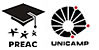 DADOS PESSOAIS*
Nome:      Sexo:   Masculino     Feminino      País onde Nasceu:      
RG/Passaporte:                               Órgão/Est. ou País Expedidor:      
Cidade onde Nasceu:                      Estado:       
Data de Nascimento:        
C.P.F (N°)              Endereço:      Estado Civil:                                     No.:                        Compl.:                         Bairro:      
Cidade:                  Estado:                         CEP:      
Telefone:               Celular:                         Fax:        
End.  Eletrônico   (E-mail):        
Como prefere ser contatado:        DADOS PROFISSIONAIS/ESCOLARIDADE*     
Ultima titulação:                         Curso:       
Instituição em que concluiu o curso:      Cidade onde se localiza:                 Ano da conclusão:       
Curso de Graduação:      Instituição em que concluiu o curso de graduação:      Cidade onde se localiza:                 Ano da conclusão da graduação:       
O Sr.(a) é:   EMPREGADO    PROPRIETÁRIO
Cargo que ocupa atualmente:       Departamento:                                 Nome do Superior:       
Tempo de experiência:      DADOS DA EMPRESA* 
Nome:         
CNPJ (N°):                                                Inscr. Estadual:      
Endereço:       
No.:                           Sala:                   Bairro:      
Cidade:                     Estado:              CEP:       
Telefone:                  Fax:                        Nome do responsável (empresa):      
Cargo do responsável (empresa):      Pagamento em Nome*:  DO ALUNO       DA EMPRESA   TERCEIROS   MISTO                                             % do aluno      %Empresa         %de TerceirosForma de pagamento*:  20 PARCELAS    24 PARCELAS    À VISTA        CONTATO PARA PAGAMENTO (EMPRESA)
Nome do responsável pelo pagamento (empresa):      E-mail do responsável pelo pagamento (empresa):      Contato telefônico do responsável pelo pagamento (empresa) ):      